Брянский государственныйинженерно-технологический университетНаучная библиотекаБюллетень новых книг,полученных библиотекой университетав октябре 2015 г. - апреле 2016 г.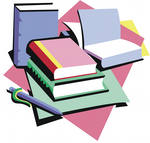 Брянск, 2016СОДЕРЖАНИЕКраеведениеКраеведениеКраеведениеБ659
Б59   Библиография государственного природного биосферного заповедника "Брянский лес" (1987 - 2012) / М-во природ. ресурсов и экологии Рос. Федерации, Гос. природ. биосфер. заповедник "Брян. лес" ; отв. сост. Е.Ф. Ситникова. - Брянск, 2013. - 104 с. - ISBN 978-5-91877-124-2 : 90-00.
Кол-во экземпляров: всего – 1Б7
Г70Городков, А.В.
   Памятники деревянного зодчества Брянского края. Приглашение к изучению памятников древней архитектуры : монография / А. В. Городков. - Брянск : Буквица, 2015. - 143 с. - (Клуб любителей истории родного края). - Библиогр.: 13 назв. - ISBN 978-5-9904962-7-9 : 200-00.
Кол-во экземпляров: всего – 4Б3
И39   Изучение и охрана биологического разнообразия Брянской области. Материалы по ведению Красной книги Брянской области : Вып. 6 / М-во природ. ресурсов и экологии Рос. Федерации, Гос. природ. биосфер. заповедник "Брян. лес" ; отв. ред. Е.Ф. Ситникова. - Брянск, 2011. - 151 с. - Библиогр. в конце ст. - ISBN 978-5-91877-075-7 : 260-00.   Кол-во экземпляров: всего – 1Б3
И39   Изучение и охрана биологического разнообразия Брянской области. Материалы по ведению Красной книги Брянской области : Вып. 7 / М-во природ. ресурсов и экологии Рос. Федерации, Гос. природ. биосфер. заповедник "Брян. лес" ; отв ред. Е.Ф. Ситникова . - Брянск, 2012. - 180 с. - Библиогр. в конце ст. - ISBN 978-5-91877-114-3 : 280-00.   Кол-во экземпляров: всего – 1Б3
И39   Изучение и охрана биологического разнообразия Брянской области. Материалы по ведению Красной книги Брянской области : Вып. 8 / М-во природ. ресурсов и экологии Рос. Федерации, Гос. природ. биосфер. заповедник "Брян. лес" ; отв. ред. Е.Ф. Ситникова. - Брянск, 2013. - 146 с. - Библиогр. в конце ст. - ISBN 978-5-91516-271-5 : 250-00.   Кол-во экземпляров: всего – 1Б8
Н76   Новый литератор : Альманах. № 4 / гл. ред. В.А. Владыкин. - Брянск : [б. и.], 2014. - 287 с. - 200-00.   Кол-во экземпляров: всего – 1Б3
П27   Перспективы создания вольной популяции зубров в Европейской России : материалы совещ., 12-14 нояб. 2012 г., заповедник "Брянск. лес" / М-во природ. ресурсов и экологии Рос. Федерации, Гос. природ. биосфер. заповедник "Брян. лес" ; отв. ред. Е.Ф. Ситникова. - Брянск, 2013. - 137 с. - Библиогр. в конце ст. - ISBN 978-5-91877-125-9 : 220-00.   Кол-во экземпляров: всего – 1Б3
Ф34Федотов, Ю.П.
   Флора болот Брянской области / Ю. П. Федотов ; М-во природ. ресурсов и экологии Рос. Федерации, Гос. природ. биосфер. заповедник "Брян. лес". - Брянск, 2011. - 153 с. - Библиогр.: с. 142-148. - ISBN 978-5-91877-079-5 : 180-00.
Кол-во экземпляров: всего – 1Б3
Ф34Федотов, Ю.П.
   Флора водоемов Брянской области / Ю. П. Федотов ; М-во природ. ресурсов и экологии Рос. Федерации, Гос. природ. биосфер. заповедник "Брян. лес". - Брянск, 2015. - 99 с. - Библиогр.: с. 92-96. - ISBN 978-5-98732-166-9 : 170-00.
Кол-во экземпляров: всего - 1Энциклопедии. СловариЭнциклопедии. СловариЭнциклопедии. Словари03
Б79   Большая Российская энциклопедия. Т. 28 : Пустырник - Румчерод / РАН ; пред. науч.-ред. совета Ю.С. Осипов. - М. : Большая Рос. энцикл., 2015. - 767 с. : ил. - ISBN 978-5-85270-365-1 (т. 28) : 3800-00.
Кол-во экземпляров: всего – 303
Б79   Большая Российская энциклопедия. Т. 29 : Румыния - Сен-Жан-де-Люз / РАН ; пред. науч.-ред. совета Ю.С. Осипов. - М. : Большая Рос. энцикл., 2015. - 766 с. : ил. - ISBN 978-5-85270-366-8 (т. 29) : 4000-00.
Кол-во экземпляров: всего – 303
Н72   Новая Российская энциклопедия. Т. ХV (2) : СОЕДИНИТЕЛЬНАЯ - СУХОЙ. - М. : Энциклопедия , 2015. - 495 с. : ил. - ISBN 978-5-94802-062-4 (Т. 15(2)). - ISBN 978-5-94802-001-3. - ISBN 978-5-16-011046-2 (Т. 15(2)). - ISBN 978-5-16-002383-0 : 
2150-00.   Кол-во экземпляров: всего – 303
Н72   Новая Российская энциклопедия. Т. ХVI (1) : СУХОМЛИНОВ - ТОКОНОМА. - М. : Энциклопедия , 2016. - 495 с. : ил. - ISBN 978-5-94802-063-1 (Т. 16(1)). - ISBN 978-5-94802-001-3. - ISBN 978-5-94802-064-8 (Т. 16(1)). - ISBN 978-5-16-002383-0 : 
2700-00.   Кол-во экземпляров: всего – 303
Н72   Новая Российская энциклопедия. Т. ХVI (2) : ТОКОФЕРОЛЫ - УЛЬСКИЕ. - М. : Энциклопедия, 2016. - 495 с. : ил. - ISBN 978-5-94802-064-8 (Т. 16(2)). - ISBN 978-5-94802-001-3. - ISBN 978-5-16-011676-1 (Т. 16(2)). - ISBN 978-5-16-002383-0 : 2700-00.
Кол-во экземпляров: всего - 3Статистика. Социология. ДемографияСтатистика. Социология. ДемографияСтатистика. Социология. Демография60.6
Б48Берестов, В.Л.
   Статистика : учеб. пособие по направлению 080200 "Менеджмент" (профиль "Произв. менеджмент") / В. Л. Берестов, Е. П. Жиленкова, С. Г. Кузнецов ; Брян. гос. инженер.-технол. акад., Каф. Экономика и упр. на предприятиях лесного комплекса и природопользования. - Брянск, 2015. - 246 с. - Библиогр.: 29 назв. - ISBN 978-5-98573-168-2 : 169-00.   Кол-во экземпляров: всего – 1260.7
Д31   Демография : учеб. пособие для вузов по специальностям "Финансы и кредит", "Бухгалт. учет, анализ и аудит", "Мировая экономика", "Налоги и налогообложение" / А. А. Винокуров [и др.] ; под ред. В.Г. Глушковой и Ю.А. Симагина. - 7-е изд., перераб. и доп. - М. : КНОРУС, 2016. - 303 с. - (Бакалавриат). - Библиогр.: с. 290-291. - ISBN 978-5-406-04606-7 : 582-00.   Кол-во экземпляров: всего – 1260
Л13Лавриненко, В.Н.
   Исследование социально-экономических и политических процессов : учеб. пособие для вузов по специальности 080504 (061000) "Гос. и муницип. упр." / В. Н. Лавриненко, Л. М. Путилова. - 3-е изд., перераб. и доп. - М. : Юрайт, 2015. - 251 с. - (Бакалавр. Базовый курс). - Библиогр. в конце гл. - ISBN 978-5-9916-3593-6 : 390-00.
Кол-во экземпляров: всего – 560.6
С78   Статистика : учеб. пособие по направлению подгот. "Экономика" и "Менеджмент" / В. Н. Салин [и др.] ; Фин. ун-т при Правительстве Рос. Федерации ; под ред. В.Н. Салина и Е.П. Шлапаковской. - 3-е изд., стер. - М. : КНОРУС, 2016. - 504 с. - (Бакалавриат). - Библиогр.: 16 назв. - ISBN 978-5-406-03740-9 : 880-00.
Кол-во экземпляров: всего - 12История РоссииИстория РоссииИстория России63(2)
Д36Деревянко, А.П.
   История России : учеб. пособие / А. П. Деревянко, Н. А. Шабельникова. - 3-е изд., перераб. и доп. - М. : Проспект, 2008. - 568 с. - Библиогр.: с. 558-565. - ISBN 978-5-392-00122-4 : 150-00.   Кол-во экземпляров: всего – 163(2)
И90   История России : учебник / А. С. Орлов [и др.] ; МГУ, Ист. фак. - 4-е изд., перераб. и доп. - М. : Проспект, 2011. - 528 с. - ISBN 978-5-392-02501-5 : 255-00.
Кол-во экземпляров: всего – 163(2)я2
Р93Рыжов, К.В.
   Энциклопедия Российской государственности. От язычества к империи / К. В. Рыжов. - М. : Вече, 2008. - 399 с. : ил. - ISBN 978-5-9533-3296-5 : 450-00.
Кол-во экземпляров: всего – 163(2)
Ц-61Цимбаев, Н.И.
   История России XIX - начала XX вв. : учебник / Н. И. Цимбаев. - Ростов н/Д : Феникс, 2004. - 447 с. - (Университетский учебник). - ISBN 5-8123-0203-0; 5-222-03810-6 : 180-00.   Кол-во экземпляров: всего - 1Экономика. Экономические наукиЭкономика. Экономические наукиЭкономика. Экономические науки65
Г20Гармаш, А.Н.
   Экономико-математические методы и прикладные модели : учеб. для вузов по экон. специальностям / А. Н. Гармаш, И. В. Орлова, В. В. Федосеев ; Фин. ун-т при Правительстве Рос. Федерации ; под ред. В.В. Федосеева. - 4-е изд., перераб. и доп. - М. : Юрайт, 2015. - 328 с. - (Бакалавр. Академический курс). - Библиогр.: 20 назв. - ISBN 978-5-9916-3874-6 : 520-00.   Кол-во экземпляров: всего – 565
Д42Джуха, В.М.
   Экономика отраслевых рынков : учеб. пособие для вузов / В. М. Джуха, А. В. Курицын, И. С. Штапова. - 3-е изд., стер. - М. : КНОРУС, 2014. - 284 с. - (Бакалавриат). - Библиогр.: 76 назв. - ISBN 978-5-406-03270-1 : 410-00.
Кол-во экземпляров: всего - 1065
И46Ильина, И.Н.
   Экономика городского хозяйства : учеб. пособие по направлению "Экономика" и специальности "Финансы и кредит" / И. Н. Ильина. - М. : КНОРУС, 2016. - 245 с. - (Бакалавриат). - Библиогр.: с. 190-192. - ISBN 978-5-406-04708-8 : 525-50.
Кол-во экземпляров: всего – 1065
К72Костюнин, В.И.
   Эконометрика : учеб. и практикум для прикладного бакалавриата по экон. направлениям и специальностям / В. И. Костюнин ; Фин. ун-т при Правительстве Рос. Федерации. - М. : Юрайт, 2015. - 285 с. - (Бакалавр. Прикладной курс). - Библиогр.: 
11 назв. - ISBN 978-5-9916-5660-3 : 660-00.
Кол-во экземпляров: всего – 2065
М36Маховикова, Г.А.
   Микроэкономика. Продвинутый курс : учеб. и практикум для магистров по экон. направлениям и специальностям / Г. А. Маховикова, С. В. Переверзева ; С.-Петерб. гос. экон. ун-т. - М. : Юрайт, 2015. - 322 с. - (Магистр). - Библиогр.: 31 назв. - ISBN 978-5-9916-3590-5 : 390-00.   Кол-во экземпляров: всего – 1065
М 48Мельников, П.П.
   Компьютерные технологии в экономике : учеб. пособие для студентов, обучающихся по специальностям "Финансы и кредит", "Бухгалт. учет, анализ и аудит", "Налоги и налогообложение", "Мировая экономика" / П. П. Мельников. - М. : КНОРУС, 2015. - 224 с. - (Бакалавриат). - Библиогр.: с. 224. - ISBN 978-5-406-03953-3 : 295-00.
Кол-во экземпляров: всего – 1265
Н84Носова, С.С.
   Макроэкономика. Конспект лекций : учеб. пособие / С. С. Носова. - М. : КНОРУС, 2015. - 224 с. - (Конспект лекций). - Библиогр.: с. 224. - ISBN 978-5-406-04337-0 : 430-00.   Кол-во экземпляров: всего – 265(2)
Р32   Региональная экономика и пространственное развитие : учеб. для вузов по экон. направлениям и специальностям : в 2 т. Т. 1 : Региональная экономика. Теория, модели и методы / Л. Э. Лимонов [и др.] ; Высш. шк. экономики, Нац. исслед. ун-т ; под ред. Л.Э. Лимонова. - М. : Юрайт, 2016. - 397 с. - (Бакалавр и магистр. Академический курс). - Библиогр. в конце гл. - ISBN 978-5-9916-6471-4 (т. 1); 978-5-9916-6472-1 : 830-00.   Кол-во экземпляров: всего – 965(2)
Р32   Региональная экономика и пространственное развитие : учеб. для вузов по экон. направлениям и специальностям : в 2 т. Т. 2 : Региональное управление и территориальное развитие / Л. Э. Лимонов [и др.] ; Высш. шк. экономики, Нац. исслед. ун-т ; под общ. ред. Л.Э. Лимонов. - М. : Юрайт, 2016. - 460 с. - (Бакалавр и магистр. Академический курс). - Библиогр. в конце гл. - ISBN 978-5-9916-6463-9 
(т. 2); 978-5-9916-6472-1 : 945-00.   Кол-во экземпляров: всего – 965
Р64Розанова, Н.М.
   Макроэкономика. Практикум : учеб. пособие для вузов по экон. направлениям и специальностям / Н. М. Розанова ; Высш. шк. экономики, Нац. исслед. ун-т. - М. : Юрайт, 2015. - 496 с. - (Магистр). - Библиогр.: с. 490-496. - ISBN 978-5-9916-4654-3 : 1250-00.   Кол-во экземпляров: всего - 1065
С13Савиных, В.Н.
   Математическое моделирование производственного и финансового менеджмента : учеб. пособие для вузов по направлению "Менеджмент" / В. Н. Савиных. - М. : КНОРУС, 2015. - 192 с. - Библиогр.: 34 назв. - ISBN 978-5-406-04304-2 : 370-00.
Кол-во экземпляров: всего – 1565
С24Светуньков, И.С.
   Методы социально-экономического прогнозирования : учеб. и практикум для акад. бакалавриата по экон. направлениям и специальностям : в 2 т. Т. 1 : Теория и методология / И. С. Светуньков, С. Г. Светуньков ; Высш. шк. экономики, Нац. исслед. ун-т. - М. : Юрайт, 2016. - 351 с. - (Бакалавр. Академический курс). - ISBN 978-5-9916-4903-2 (т. 1); 978-5-9916-4905-6 : 790-00.   Кол-во экземпляров: всего – 965
С24Светуньков, И.С.
   Методы социально-экономического прогнозирования : учеб. и практикум для акад. бакалавриата по экон. направлениям и специальностям : в 2 т. Т. 2 : Модели и методы / И. С. Светуньков, С. Г. Светунько ; Высш. шк. экономики, Нац. исслед. ун-т. - М. : Юрайт, 2015. - 447 с. - (Бакалавр. Академический курс). - Библиогр.: 30 назв. - ISBN 978-5-9916-4904-9 (т. 2); 978-5-9916-4905-6 : 990-00.
Кол-во экземпляров: всего – 665
Т89Турчихина, Г.С.
   Экономическая теория (макроэкономика) : учеб. пособие для вузов по направлению 081100.62 "Гос. и муницип. упр.", профиль подгот. "Гос. и муницип. упр." (квалификация (степень "бакалавр") / Г. С. Турчихина, Е. Н. Ботина ; Брян. гос. инженер.-технол. акад ; под ред. В.В. Ковалевского. - Брянск, 2013. - 265 с. - Библиогр.: 103 назв. - ISBN 978-5-98573-125-5 : 220-00.   Кол-во экземпляров: всего – 565
Т89Турчихина, Г.С.
   Экономическая теория (микроэкономика) : учеб. пособие для вузов по направлению подгот. бакалавров 38.03.04 "Гос. и муницип. упр." / Г. С. Турчихина, Т. И. Себекина ; Брян. гос. инженер.-технол. ун-т ; под ред. В.В. Ковалевского. - Брянск, 2015. - 303 с. - Библиогр.: 12 назв. - ISBN 978-5-98573-199-6 : 320-00.
Кол-во экземпляров: всего – 565.5
Х-24Хасбулатов Р.И.
   Мировая экономика : учеб. по специальности "Мировая экономика" / Р. И. Хасбулатов ; Рос. экон. ун-т имени Г.В. Плеханова. - М. : Юрайт, 2013. - 884 с. - (Бакалавр. Углубленный курс). - Библиогр.: 105 назв. - ISBN 978-5-9916-2209-7 : 691-00.
Кол-во экземпляров: всего – 165
Э40   Эконометрика : учеб. для бакалавриата и магистратуры по экон. направлениям и специальностям / И. И. Елисеева [и др.] ; С.-Петерб. гос. экон. ун-т ; под ред. И.И. Елисеевой. - М. : Юрайт, 2016. - 449 с. - (Бакалавр и магистр. Академический курс). - Библиогр.: 33 назв. - ISBN 978-5-9916-6639-8 : 990-00.
Кол-во экземпляров: всего – 2065
Э40   Экономика и эффективность организации производства : сб. науч. тр. Вып. 22 / Брян. гос. инженер.-технол. акад.; под общ. ред. Е.А. Памфилова. - Брянск, 2015. - 98 с. - Библиогр. в конце ст. - ISBN 2310-936Х : 120-00. Кол-во экземпляров: всего – 165
Э40   Экономическая безопасность : учеб. для вузов по экон. направлениям и специальностям / Л. П. Гончаренко [и др.] ; Рос. экон. ун-т имени Г.В. Плеханова ; под общ. ред. Л.П. Гончаренко, Ф.В. Акулинина. - М. : Юрайт, 2016. - 478 с. - (Специалист). - Библиогр.: 33 назв. - ISBN 978-5-9916-6508-7 : 1040-00.
Кол-во экземпляров: всего – 12ИнвестицииИнвестицииИнвестиции65
Г65Гончаренко, Л.П.
   Менеджмент инвестиций и инноваций : учеб. для вузов по направлению "Менеджмент" / Л. П. Гончаренко. - М. : КНОРУС, 2014. - 159 с. - (Бакалавриат). - Библиогр.: 52 назв. - ISBN 978-5-406-03407-1 : 255-00.
Кол-во экземпляров: всего – 265я2
И58   Инвестиционный анализ : справ. пособие / В. Н. Чапек [и др.]. - Ростов н/Д : Феникс, 2014. - 284 с. - (Высшее образование). - ISBN 978-5-222-22781-7 : 450-00.
Кол-во экземпляров: всего – 265
П53Полховская, Т.Ю.
   Инвестирование и финансирование недвижимости : учеб. пособие / Т. Ю. Полховская, А. А. Шевченко ; Рост. гос. строит. ун-т. - Ростов н/Д, 2014. - 133 с. - Библиогр.: 29 назв. - ISBN 978-5-600-01065-9 : 150-00.   Кол-во экземпляров: всего – 1Управление экономикойУправление экономикойУправление экономикой65
В99Вяткин, В.Н.
   Риск-менеджмент : учеб. для вузов по экон. направлениям и специальностям / 
В. Н. Вяткин, В. Н. Гамза, Ф. В. Маевский ; Рос. акад. нар. хоз-ва и гос. службы при президенте Рос. Федерации. - М. : Юрайт, 2016. - 353 с. - (Авторский учебник). - Библиогр.: 27 назв. - ISBN 978-5-9916-6469-1 : 920-00.
Кол-во экземпляров: всего – 1065
Ж85Жуклинец, И.И.
   Бухгалтерский учет в бюджетных учреждениях : учеб. и практикум для бакалавриата и магистратуры по экон. направлениям и специальностям / И. И. Жуклинец. - М. : Юрайт, 2016. - 504 с. - (Бакалавр и магистр. Академический курс). - Библиогр.: 14 назв. - ISBN 978-5-9916-4865-3 : 1090-00.   Кол-во экземпляров: всего – 2088
К89Кузнецов, И.Н.
   Деловое общение : учеб. пособие / И. Н. Кузнецов. - Ростов н/Д : Феникс, 2014. - 335 с. - (Высшее образование). - Библиогр.: с. 327-333. - ISBN 978-5-222-22496-0 : 380-00.   Кол-во экземпляров: всего – 265
М27Маркарьян, Э.А.
   Управленческий анализ в отраслях : учеб. пособие для вузов по направлению "Менеджмент" / Э. А. Маркарьян, С. Э. Маркарьян, Г. П. Герасименко. - 3-е изд., перераб. и доп. - М. : КНОРУС, 2016. - 303 с. - Библиогр.: с. 301-303. - ISBN 978-5-406-04502-2 : 510-00.   Кол-во экземпляров: всего - 365
Н59Нечитайло, А.И.
   Комплексный экономический анализ хозяйственной деятельности : учеб. пособие для вузов / А. И. Нечитайло, И. А. Нечитайло. - Ростов н/Д : Феникс, 2014. - 366 с. - (Высшее образование). - Библиогр.: 84 назв. - ISBN 978-5-222-21500-5 : 420-00.
Кол-во экземпляров: всего – 265
П46Пожидаева, Т.А.
   Анализ финансовой отчётности : учеб. пособие по специальностям "Финансы и кредит", "Бухгалт. учет, анализ и аудит", "Налоги и налогообложение" / Т. А. Пожидаева. - 4-е изд., стер. - М. : КНОРУС, 2016. - 320 с. - (Бакалавриат и специалитет). - Библиогр.: 40 назв. - ISBN 978-5-406-04508-4 : 620-00.
Кол-во экземпляров: всего – 10Экономика предприятияЭкономика предприятияЭкономика предприятия65
Г69Горностаева, А.Н.
   Жизнеспособность организации в условиях адаптации к рынку : учеб. пособие / 
А. Н. Горностаева ; Брян. гос. техн. ун-т. - Брянск : Изд-во БГТУ, 2013. - 122 с. - Библиогр.: с. 116-117. - ISBN 978-5-89838-717-4 : 130-00.
Кол-во экземпляров: всего – 165
Д73Дремина, М.А.
   Проектный подход к разработке и внедрению систем менеджмента качества : монография / М. А. Дремина, В. А. Копнов, А. А. Станкин. - СПб. : Лань, 2015. - 303 с. - Библиогр.: 134 назв. - ISBN 978-5-8114-1869-5 : 552-59.
Кол-во экземпляров: всего – 165
Е78Ерохин, Д.В.
   Менеджмент: практика стратегического управления предприятием : учеб. пособие для вузов по направлению подгот. 080200 "Менеджмент", (квалификация (степень) "бакалавр") / Д. В. Ерохин, А. Н. Горностаева, О. В. Горленко ; Брян. гос. техн. ун-т. - Брянск : Изд-во БГТУ, 2012. - 195 с. - Библиогр.: 49 назв. - ISBN 978-5-89838-615-3 : 180-00.   Кол-во экземпляров: всего – 165(2)24
З-72Знаменский, Д.Ю.
   Кадровая политика и кадровый аудит организации : учеб. для бакалавриата и магистратуры по направлению подгот. 081100.68 "Гос. и муницип. упр." (квалификация (степень) "магистр") / Д. Ю. Знаменский, Н. А. Омельченко ; Рос. акад. нар. хоз-ва и гос. службы при Президенте Рос. Федерации ; под общ. ред. Н.А. Омельченко. - М. : Юрайт, 2016. - 365 с. - (Бакалавр и магистр. Академический курс). - Библиогр.: с. 363-365. - ISBN 978-5-9916-6851-4 : 820-00.   Кол-во экземпляров: всего – 2065
К82Кричевский, М.Л.
   Методы исследований в менеджементе : учеб. пособие для вузов по направлению подгот. "Менеджмент" (квалификация (степень) "магистр") / М. Л. Кричевский. - М. : КНОРУС, 2016. - 296 с. - (Магистратура). - Библиогр. в конце гл. - ISBN 978-5-406-04796-5 : 650-00.   Кол-во экземпляров: всего – 265
М50   Менеджмент : учеб. для прикладного бакалавриата по направлению подгот. 100700 "Торговое дело" квалификация (степень) "Бакалавр", "Магистр" / Н. И. Астахова [и др.] ; Рос. экон. ун-т имени Г.В. Плеханова ; под общ. ред. Н.И. Астаховой, Г.И. Москвитина. - М. : Юрайт, 2015. - 422 с. - (Бакалавр. Прикладной курс). - Библиогр. в конце ч. - ISBN 978-5-9916-3773-2 : 935-00.
Кол-во экземпляров: всего – 2065
О-41Одегов, Ю.Г.
   Аутсорсинг в управлении персоналом : учеб. и практикум для бакалавриата и магистратуры по экон. направлениям и специальностям / Ю. Г. Одегов, Ю. В. Долженкова, С. В. Малинин ; Рос. экон. ун-т имени Г.В. Плеханова. - М. : Юрайт, 2015. - 389 с. - (Бакалавр и магистр. Академический курс). - Библиогр.: 63 назв. - ISBN 978-5-9916-5491-3 : 870-00.   Кол-во экземпляров: всего – 2065(2)3
Р86Румянцева, Е.Е.
   Финансовый менеджмент : учеб. и практикум для бакалавриата и магистратуры по экон. направлениям и специальностям / Е. Е. Румянцева ; Рос. акад. нар. хоз-ва и гос. службы при Президенте Рос. Федерации. - М. : Юрайт, 2016. - 360 с. - (Бакалавр и магистр. Академический курс). - Библиогр.: 25 назв. - ISBN 978-5-9916-5639-9 : 1010-00.   Кол-во экземпляров: всего – 2065
С37Симонян, Т.В.
   Маркетинг для магистров : учеб. пособие для вузов / Т. В. Симонян ; под науч. ред. Б.Ч. Месхи. - Ростов н/Д : Феникс, 2013. - 318 с. - (Высшее образование). - Библиогр.: 31 назв. - ISBN 978-5-222-20250-0 : 350-00.   Кол-во экземпляров: всего – 265
С65Сорокина, Е.Н.
   Внутрифирменное оперативно-производственное планирование : учеб. пособие / Е. Н. Сорокина ; Брян. гос. техн. ун-т. - Брянск : Изд-во БГТУ, 2013. - 155 с. - Библиогр.: 35 назв. - ISBN 978-5-89838-673-3 : 120-00.   Кол-во экземпляров: всего – 165
Т33   Теория организации и организационное поведение : учеб. для магистров по экон. направлениям и специальностям / В. Г. Антонов [и др.] ; Гос. ун-т упр. ; под ред. Г.Р. Латфулина, О.Н. Громовой, А.В. Райченко. - М. : Юрайт, 2016. - 471 с. - (Магистр). - Библиогр.: 116 назв. - ISBN 978-5-9916-2918-8 : 1025-00.
Кол-во экземпляров: всего – 1965
У67   Управление конкурентоспособностью. Теория и практика : учеб. для вузов по направлению "Менеджмент" (магистр) / Е. А. Горбашко [и др.] ; С.-Петерб. гос. экон. ун-т ; под ред. Е.А. Горбашко и И.А. Максимцева. - М. : Юрайт, 2015. - 447 с. - (Магистр). - Библиогр.: 42 назв. - ISBN 978-5-916-3331-4 : 553-00.
Кол-во экземпляров: всего – 1065
Ш46Шемятихина, Л.Ю.
   Маркетинг для бакалавров менеджмента и экономики : учеб. пособие для вузов по направлению подгот. 38.03.02 "Менеджмент" (квалификация "бакалавр") / Л. Ю. Шемятихина, Е. Е. Лагутина. - Ростов н/Д : Феникс, 2015. - 334 с. - (Высшее образование). - Библиогр.: 44 назв. - ISBN 978-5-222-22693-3 : 475-00.
Кол-во экземпляров: всего – 265
Щ55Щепакин, М.Б.
   Управление качеством : учеб. для вузов по направлению подгот. 080100 "Экономика", 080200 "Менеджмент" по дисциплине "Упр. качеством" / М. Б. Щепакин, А. С. Басюк, В. В. Янова. - Ростов н/Д : Феникс, 2014. - 252 с. - (Высшее образование). - Библиогр.: 44 назв. - ISBN 978-5-222-22674-2; 978-5-833-0477-8 : 385-00.
Кол-во экземпляров: всего – 2Финансы. Денежное обращение. КредитФинансы. Денежное обращение. КредитФинансы. Денежное обращение. Кредит65(2)3
Е91Ефимова, М.Р.
   Финансовые расчеты. Практикум : учеб. пособие по специальности "Менеджмент орг." / М. Р. Ефимова. - М. : КНОРУС, 2014. - 183 с. - (Бакалавриат). - Библиогр.: 175 назв. - ISBN 978-5-406-03594-8 : 240-00.   Кол-во экземпляров: всего – 265(2)3
К68   Корпоративные финансы : учеб. пособие для вузов по направлению "Экономика" (уровень бакалавриата) / Н. В. Липчиу [и др.] ; под ред. Н.В. Липчиу. - М. : КНОРУС, 2015. - 228 с. - (Бакалавриат). - Библиогр.: с. 227-228. - ISBN 978-5-406-04399-8 : 710-00.   Кол-во экземпляров: всего – 165(2)3
М19Малиновская, О.В.
   Государственные и муниципальные финансы : учеб. пособие по специальности "Финансы и кредит" / О. В. Малиновская, И. П. Скобелева, А. В. Бровкина. - 2-е изд., доп. и перераб. - М. : КНОРУС, 2016. - 468 с. - (Бакалавриат). - Библиогр.: с. 464-468. - ISBN 978-5-406-04690-6 : 790-00.   Кол-во экземпляров: всего – 565(2)3
Ф59   Финансы : учеб. для вузов по направлению подгот. "Экономика" (квалификация (степень) "бакалавр") / Е. В. Маркина [и др.] ; Фин. ун-т при Правительстве Рос. Федерации ; под ред. Е.В. Маркиной. - 3-е изд., стер. - М. : КНОРУС, 2015. - 425 с. - (Бакалавриат). - Библиогр.: 101 назв. - ISBN 978-5-406-04391-2 : 790-00.
Кол-во экземпляров: всего – 12Экономика деревообрабатывающей промышленностиЭкономика деревообрабатывающей промышленностиЭкономика деревообрабатывающей промышленности65:37.1
Б48Берестов, В.Л.
   Совершенствование управления деятельностью малых мебельных предприятий на основе развития инструментов маркетинга : монография / В. Л. Берестов, Л. С. Аслудинова ; Брян. гос. инженер.-технол. акад. - Брянск, 2015. - 157 с. - Библиогр.: 179 назв. - ISBN 978-5-98573-197-2 : 245-00.
Кол-во экземпляров: всего – 8Малиновская, Ю.А.
   Совершенствование механизма организационно-экономического взаимодействия в сфере технологического развития деревообрабатывающих предприятий региона с вузами (на примере Приморского края) : автореф. дис... канд. экон. наук : 08.00.05 / Ю. А. Малиновская. - Владивосток, 2014. - 23 с. - б/ц.
Кол-во экземпляров: всего - 1Экономика строительстваЭкономика строительстваЭкономика строительства65:38
О-53Олейник, П.П.
   Организация, планирование и управление в строительстве : учеб. для вузов по направлению подгот. 270800 - "Стр-во" (профиль "Пром. и гражд. стр-во" / П. П. Олейник. - М. : Изд-во АСВ, 2015. - 160 с. - (Бакалавр). - Библиогр.: 17 назв. - ISBN 978-5-4323-0002-7 : 580-00.   Кол-во экземпляров: всего – 265:38
Ю16Юденко, М.Н.
   Управление качеством в строительстве : практикум / М. Н. Юденко. - Ростов н/Д : Феникс, 2015. - 78 с. - (Высшее образование). - Библиогр.: 10 назв. - ISBN 978-5-222-22780-0 : 165-00.   Кол-во экземпляров: всего - 2Государство и правоГосударство и правоГосударство и право67
Г16Галушко, Д.В.
   Хозяйственное право : учеб. пособие / Д. В. Галушко ; Брян. гос. техн. ун-т. - Брянск : Изд-во БГТУ, 2013. - 130 с. - Библиогр.: 20 назв. - ISBN 978-5-89838-639-9 : 110-00.   Кол-во экземпляров: всего – 167
М30Марченко, М.Н.
   Теория государства и права : учеб. для бакалавров / М. Н. Марченко, Е. М. Дерябина. - М. : Проспект, 2013. - 432 с. - Библиогр. в конце тем. - ISBN 978-5-392-07787-8 : 369-00.   Кол-во экземпляров: всего – 167
П68   Правоведение : учеб. для вузов по неюрид. специальностям / М. В. Мархгейм [и др.] ; под ред. М.Б. Смоленского. - 12-е изд., испр. и доп. - Ростов н/Д : Феникс, 2014. - 413 с. - (Высшее образование). - ISBN 978-5-222-22746-6 : 455-00.
Кол-во экземпляров: всего - 2КультурологияКультурологияКультурология7
П78   Проблемы и тенденции развития социокультурного пространства России: история и современность : материалы междунар. науч.-практ. конф. 24-25 апр. 2015 г. / Брян. гос. инженер.-технол. акад. ; под ред. Т.И. Рябовой. - Брянск, 2015. - 218 с. - Библиогр. в конце ст. - ISBN 978-5-98573-195-8 : 140-00.
Кол-во экземпляров: всего – 17
Р32   Региональная культура: инновационные аспекты развития : материалы междунар. науч.-практ. конф. 25-26 апр. 2014 г., г. Брянск / Брян. гос. инженер.-технол. акад. ; под ред. Т.И. Рябовой. - Брянск, 2014. - 253 с. - Библиогр. в конце ст. - ISBN 978-5-98573-173-6 : 200-00.
Кол-во экземпляров: всего - 1ОбразованиеОбразованиеОбразование74.58
А86Артемова, В.С.
   Обучение деловому и профессионально ориентированному общению на иностранном языке в техническом вузе : монография / В. С. Артемова, Н. А. Сальникова, Е. А. Цыганкова ; Брян. гос. инженер.-технол. акад. - Брянск, 2015. - 203 с. - ISBN 978-5-98573-187-3 : 305-00.   Кол-во экземпляров: всего – 174.58
В74   Вопросы современной филологии и проблемы методики обучения языкам : материалы 3-й междунар. науч.-практ. конф. 5-7 нояб. 2015 г., г. Брянск / Брян. гос. инженер.-технол. ун-т ; под ред. В.С. Артемовой. - Брянск, 2015. - 251 с. - Библиогр. в конце ст. - ISBN 978-5-98573-188-0 : 230-00.
Кол-во экземпляров: всего – 1 81.4Р
Р83Руденко, А.М.
   Культура речи и деловое общение в схемах и таблицах : учеб. пособие / А. М. Руденко. - Ростов н/Д : Феникс, 2015. - 334 с. - (Высшее образование). - Библиогр.: 118 назв. - ISBN 978-5-222-23337-5 : 450-00.
Кол-во экземпляров: всего – 274.58
С56   Современные проблемы высшего профессионального образования : материалы науч.-метод. конф. (апр. - май 2015 г.) / Брян. гос. инженер.-технол. акад. ; под ред. С.А. Симонова, В.П. Шелухо. - Брянск, 2015. - 251 с. - Библиогр. в конце ст. - ISBN 978-5-98573-181-1 : 160-00.
Кол-во экземпляров: всего - 1Иностранный языкИностранный языкИностранный язык81.42
А23Агабекян, И.П.
   Английский язык для бакалавров. A Course of English for Bachelor's Degree Students. Intermediate level : учеб. пособие для вузов / И. П. Агабекян. - 3-е изд., стер. - Ростов н/Д : Феникс, 2013. - 382 с. - (Высшее образование). - ISBN 978-5-222-20576-1 : 400-00.   Кол-во экземпляров: всего – 281.42
А23Агабекян, И.П.
   Деловой английский. English for Business : учеб. пособие для вузов / И. П. Агабекян. - 9-е изд., стер. - Ростов н/Д : Феникс, 2013. - 318 с. - (Высшее образование). - Библиогр.: 7 назв. - ISBN 978-5-222-20706-2 : 300-00.
Кол-во экземпляров: всего – 281.42
Б17Базанова, Е.М.
   Английский язык. Intermediate : учеб. для вузов по неяз. специальностям / Е. М. Базанова, И. В. Фельснер. - М. : Дрофа, 2002. - 396 с. - (Высшее образование). - ISBN 5-7107-4841-2; 5-7107-4840-4 (общ.) : 55-00.
Кол-во экземпляров: всего – 181.42
Б81Бонк, Н.А.
   Учебник английского языка. В 2 ч. Ч. 1 / Н. А. Бонк, Г. А. Котий, Н. А. Лукьянова. - 2-е изд., испр. - М. : Деконт+ : ГИС, 2011. - 639 с. - ISBN 978-5-8330-0290-2. - ISBN 978-5-8330-0291-9 (Ч. 1) : 154-00.   Кол-во экземпляров: всего – 181.42
Б41Бонк, Н.А.
   Учебник английского языка. В 2 ч. Ч. 2 / Н. А. Бонк, Н. А. Лукьянова, Л. Г. Памухина. - 2-е изд., испр. - М. : Деконт+ : ГИС, 2003. - 511 с. - ISBN 978-5-8330-0290-2. - ISBN 978-5-8330-0292-6 (Ч. 2) : 150-00.   Кол-во экземпляров: всего – 181.42
Г20Гарагуля, С.И.
   Английский язык для студентов строительных специальностей. Learning Building Construction in English : учеб. пособие для вузов по специальности 270102 "Пром. и гражд. стр-во", 270105 "Гор. стр-во и хоз-во", 120303 "Гор. кадастр", 270114 "Проектирование зданий" / С. И. Гарагуля. - 2-е изд., стер. - Ростов н/Д : Феникс, 2013. - 348 с. - (Высшее образование). - Библиогр.: 21 назв. - ISBN 978-5-222-21247-9 : 
425-00.   Кол-во экземпляров: всего – 181.42
З-17Зайцева, С.Е.
   World of Metals. Through Fun, Odd and Interesting Facts : учеб. пособие / С. Е. Зайцева, Л. В. Коколина, А. В. Щербакова. - М. : КНОРУС, 2015. - 112 с. - (Бакалавриат). - ISBN 978-5-406-01800-2 : 370-00.   Кол-во экземпляров: всего – 281.43
К78Кравченко, А.П.
   Немецкий язык для бакалавров : учеб. для вузов / А. П. Кравченко. - Ростов н/Д : Феникс, 2013. - 413 с. - (Высшее образование). - ISBN 978-5-222-20808-3 : 400-00.
Кол-во экземпляров: всего – 281.42(03)
А64Мюллер, В.К.
   Англо-русский. Русско-английский словарь с транскрипцией : 65000 слов / В. К. Мюллер. - М. : Стандарт, 2015. - 703 с. - ISBN 978-5-906710-11-6 : 124-00.
Кол-во экземпляров: всего – 181.42(03)
Н76   Новый англо-русский и русско-английский словарь с грамматическим приложением : 50000 слов / сост. А.В. Васильев. - М. : Евро-пресс, 2015. - 511 с. - ISBN 978-5-87197-073-7 : 127-00.   Кол-во экземпляров: всего – 181.44(03)
Р16Раевская, О.В.
   Французско-русский и русско-французский словарь / О. В. Раевская. - М. : Астрель : Изд-во АСТ, 2010. - 639 с. - (Современный словарь). - ISBN 978-5-17-066195-4; 978-5-271-27350-6; 978-5-226-02194-7 : 280-00.
Кол-во экземпляров: всего - 1ЛогикаЛогикаЛогика87.4
Л99Ляшов, В.В.
   Практикум по логике : учеб. для вузов гуманитар. фак. / В. В. Ляшов. - Ростов н/Д : Феникс, 2015. - 156 с. - (Высшее образование). - Библиогр.: 13 назв. - ISBN 978-5-222-23177-7 : 300-00.   Кол-во экземпляров: всего - 2ПсихологияПсихологияПсихология88
П86   Психология семейных отношений с основами семейного консультирования : учеб. пособие для вузов / Е. И. Артамонова [и др.] ; под ред. Е.Г. Силяевой. - М. : Академия, 2002. - 192 с. - Библиогр. в конце гл. - ISBN 5-7695-0846-9 : 80-00.
Кол-во экземпляров: всего – 188
Р83Руденко, А.М.
   Конфликтология : учеб. пособие для бакалавров / А. М. Руденко, С. И. Самыгин. - Ростов н/Д : Феникс, 2013. - 316 с. - (Высшее образование). - Библиогр.: 96 назв. - ISBN 978-5-222-21046-8 : 330-00.   Кол-во экземпляров: всего – 288
С50Смирнов, А.Г.
   Практикум по общей психологии : учеб. пособие вузов / А. Г. Смирнов. - М., 2005. - 221 с. - Библиогр.: с. 221. - ISBN 5-89939-131-6 : 95-00.
Кол-во экземпляров: всего – 188
Ш26Шарков, Ф.И.
   Деловые коммуникации : учеб. для вузов по направлению подгот. 38.03.02.62 "Менеджмент", 38.03.03.62 "Упр. персоналом", 38.03.04.62 "Гос. и муницип. упр." (квалификация (степень) "бакалавр") / Ф. И. Шарков, Л. В. Комарова. - М. : КНОРУС, 2016. - 222 с. - (Бакалавриат). - Библиогр.: 77 назв. - ISBN 978-5-406-04168-0 : 
625-00.   Кол-во экземпляров: всего - 10Охрана окружающей средыОхрана окружающей средыОхрана окружающей среды20.18
Г54   Глобализация и эколого-экономическое развитие регионов : материалы науч.-практ. конф., посвящ. 90-летию со дня рождения Первого Пред. Секции межотраслевых экол.-экон. систем. исслед. РАЕН, акад. РАЕН В.К. Антонова / РАЕН, Секция межотраслевых экол.-экон. систем. исслед. - М. : Изд-во МГУЛ, 2015. - 203 с. - ISBN 978-5-8135-0627-7 : 160-00.   Кол-во экземпляров: всего – 120.11
К21Каракеян, В.И.
   Безопасность жизнедеятельности : учеб. для вузов по направлению подгот. 080200 - "Менеджмент" / В. И. Каракеян, И. М. Никулина. - 2-е изд., перераб. и доп. - М. : Юрайт, 2014. - 330 с. - (Бакалавр. Академический курс). - Библиогр.: 10 назв. - ISBN 978-5-9916-4302-7 : 510-00.   Кол-во экземпляров: всего – 220
О-93   Оценка воздействия на окружающую среду и экологическая экспертиза : учеб. пособие для вузов по направлению подгот. дипломир. специалистов 656400 "Природообустройство" и 656800 "Вод. ресурсы и водопользование" / Б. Ф. Никитенков [и др.] ; Моск. гос. ун-т природообустройства. - М., 2001. - 231 с. - Библиогр.: 81 назв. - ISBN 5-89231-059-0 : 60-00.   Кол-во экземпляров: всего – 120.16
П65Почекаева, Е.И.
   Безопасность окружающей среды и здоровье населения : учеб. пособие для вузов / Е. И. Почекаева, Т. В. Попова. - Ростов н/Д : Феникс, 2013. - 444 с. - (Высшее образование). - Библиогр.: 58 назв. - ISBN 978-5-222-20051-3 : 430-00.
Кол-во экземпляров: всего – 220.16
Т46Тихонов, И.О.
   Экологический мониторинг атмосферы : учеб. пособие для вузов по направлению "Энерго- и ресурсосберегающие процессы в хим. технологии, нефтехимии и биотехнологии" / И. О. Тихонов, В. В. Тарасов, Н. Е. Кручинина. - 2-е изд., перераб. и доп. - М. : ФОРУМ : ИНФРА-М, 2014. - 131 с. - (Высшее образование). - Библиогр.: 12 назв. - ISBN 978-5-91134-667-6; 978-5-16-006032-3 : 190-00.
Кол-во экземпляров: всего – 1020.121
Э40   Эколого-экономические проблемы Брянской области : материалы 2-й общешк. науч.-практ. конф. 24 апр. 2013 г. / Брян. гос. инженер.-технол. акад.; под ред. А.М. Атрощенко, М.В. Будановой, Е.М. Середовой. - Брянск, 2013. - 115 с. - Библиогр. в конце ст. - 130-00.
Кол-во экземпляров: всего - 1МатематикаМатематикаМатематика22.15
Б42Беклемишев, Д.В.
   Курс аналитической геометрии и линейной алгебры : учебник / Д. В. Беклемишев. - 13-е изд., испр. - СПб. : Лань, 2015. - 444 с. - (Учебники для вузов. Специальная литература). - Библиогр.: 18 назв. - ISBN 978-5-8114-1844-2 : 850-08.
Кол-во экземпляров: всего – 1022.11
Г37Герасимов, А.С.
   Курс математической логики и теории вычислимости : учеб. пособие / А. С. Герасимов. - 4-е изд., перераб. и доп. - СПб. : Лань, 2014. - 409 с. - (Учебники для вузов. Специальная литература). - Библиогр.: 64 назв. - ISBN 978-5-8114-1666-0 : 949-96.
Кол-во экземпляров: всего – 2522.18
Е16Евельсон, Л.И.
   Методология математического и компьютерного моделирования трибодинамических систем / Л. И. Евельсон ; Брян. гос. инженер.-технол. акад. - Брянск, 2015. - 203 с. - Библиогр.: 470 назв. - ISBN 978-5-98573-174-3 : 338-00.
Кол-во экземпляров: всего – 1 22.16
З-33Запорожец, Г.И.
   Руководство к решению задач по математическому анализу : учеб. пособие / Г. И. Запорожец. - 8-е изд., стер. - СПб. : Лань, 2014. - 460 с. - (Учебники для вузов. Специальная литература). - ISBN 978-5-8114-0912-9 : 765-09.
Кол-во экземпляров: всего – 1122.11
К89Кузнецов, Л.А.
   Сборник заданий по высшей математике. Типовые расчеты : учеб. пособие для вузов по направлениям подгот. и специальностям в обл. естеств. наук и математики, техники и технологий, образования и педагогики / Л. А. Кузнецов. - 13-е изд., стер. - СПб. : Лань, 2015. - 239 с. - ISBN 978-5-8114-0574-9 : 475-92.
Кол-во экземпляров: всего – 122.1
С 19Сапронов, И.В.
   Теория игр : учеб. пособие / И. В. Сапронов, Е. О. Уточкина, Е. В. Раецкая ; Воронеж. гос. лесотехн. акад. - Воронеж, 2013. - 204 с. - Библиогр.: 3 назв. - ISBN 978-5-7994-0603-5 : 162-00.   Кол-во экземпляров: всего – 122.17
Т80Трухан, А.А.
   Теория вероятностей в инженерных приложениях : учеб. пособие для втузов по специальностям: "Техн. эксплуатация летат. аппаратов и двигателей", "Робототехн. системы авиац. вооружения", "Техн. эксплуатация авиац. электросистем и пилотаж.-навигац. комплексов", "Техн. эксплуатация трансп. радиооборудования" / А. А. Трухан, Г. С. Кудряшев. - 4-е изд., перераб. и доп. - СПб. : Лань, 2015. - 363 с. - (Учебники для вузов. Специальная литература). - Библиогр.: 28 назв. - ISBN 978-5-8114-1664-6 : 949-96.   Кол-во экземпляров: всего – 522.17
Х98Хуснутдинов, Р.Ш.
   Сборник задач по курсу теории вероятностей и математической статистики : учеб. пособие / Р. Ш. Хуснутдинов. - 2-е изд., испр. - СПб. : Лань, 2014. - 319 с. - (Учебники для вузов. Специальная литература). - Библиогр.: 11 назв. - ISBN 978-5-8114-1668-4 : 799-92.   Кол-во экземпляров: всего – 522.19
Я66Янченко, В.С.
   Основы работы в математической среде SCILAB : учеб. пособие / В. С. Янченко. - Брянск, 2013. - 123 с. - Библиогр.: 2 назв. - 160-00.
Кол-во экземпляров: всего - 7ФизикаФизикаФизика20я2
Н25   Нанонаука и нанотехнологии. Энциклопедия систем жизнеобеспечения / гл. соред.: Осама О. Аваделькарим (США), Чуньли Бай (КНР), С.П. Капица (Россия). - М. : МАГИСТР-ПРЕСС, 2015. - 1000 с. : ил. - Библиогр.: с. 1000. - ISBN 978-92-3-404137-9; 978-5-89317-224-9 : 3500-00.
Кол-во экземпляров: всего - 2ХимияХимияХимия24.5
Т33   Теория горения и взрыва : учеб. пособие для вузов по направлению 280700 "Техносфер. безопасность" по программе бакалавриата / под общ. ред. А.В. Тотая, О.Г. Казакова. - 2-е изд., перераб. и доп. - М. : Юрайт, 2014. - 295 с. - (Бакалавр. Базовый курс). - Библиогр.: 16 назв. - ISBN 978-5-9916-2904-1 : 380-00.
Кол-во экземпляров: всего - 2Биологические наукиБиологические наукиБиологические науки28.5я2
Б63   Биоморфология растений: иллюстрированный словарь : учеб. пособие / П. Ю. Жмылев [и др.] ; МГУ, Биол. фак. - 2-е изд., испр. и доп. - М., 2005. - 254 с. : ил. - Библиогр.: с. 225-254. - ISBN 5-211-02962-3 : 120-00.Кол-во экземпляров: всего – 128.6
Д21Дауда, Т.А.
   Экология животных : учеб. пособие для аграр. вузов, обучающихся по направлениям: "Зоотехния", "Ветеринар.-санитар. экспертиза", "Экология", "Экология и природопользование" и специальности "Ветеринария" / Т. А. Дауда, А. Г. Кощаев. - 3-е изд., стер. - СПб. : Лань, 2015. - 270 с. - Библиогр.: с. 255-256. - ISBN 978-5-8114-1726-1 : 679-96.   Кол-во экземпляров: всего – 128.6
К71Косенко, С.М.
   Птицы биосферного резервата "Неруссо-Деснянское полесье" / С. М. Косенко, Е. Ю. Кайгородова ; М-во природ. ресурсов и экологии Рос. Федерации, Гос. природ. биосфер. заповедник "Брян. лес". - Брянск, 2011. - 89 с. - Библиогр.: с. 81-86. - ISBN 978-5-91877-070-2 : 80-00.   Кол-во экземпляров: всего – 128.5
М92Мухин, В.А.
   Биологическое разнообразие. Водоросли и грибы : учеб. пособие для вузов по направлению 020400 "Биология" / В. А. Мухин, А. С. Третьякова. - Ростов н/Д : Феникс, 2013. - 270 с. - (Высшее образование). - Библиогр.: с. 246-248. - ISBN 978-5-222-20177-0 : 320-00.   Кол-во экземпляров: всего – 128.6
Х22Харченко, Н.Н.
   Биология зверей и птиц : учеб. для вузов, обучающихся по направлениям подгот. "Лесное дело" и "Ландшафт. архитектура" / Н. Н. Харченко, Н. А. Харченко. - СПб. : Лань, 2015. - 431 с. - (Учебники для вузов. Специальная литература). - ISBN 978-5-8114-1728-5 : 935-00.   Кол-во экземпляров: всего - 16РастениеводствоРастениеводствоРастениеводство42
Б91Бурова, В.В.
   Защита садовых и огородных растений от вредителей и болезней : практ. пособие для садоводов-любителей / В. В. Бурова. - Ростов н/Д : Феникс, 2014. - 283 с. - (Библиотека садовода и огородника). - Библиогр.: с. 276-277. - ISBN 978-5-222-22675-9 : 320-00.   Кол-во экземпляров: всего – 142
К15   Как защитить свой сад и огород без химии / авт.-сост. С.И. Калюжный. - Ростов н/Д : Феникс, 2013. - 126 с. - (Библиотека садовода и огородника). - Библиогр.: 12 назв. - ISBN 978-5-222-21186-1 : 155-00.   Кол-во экземпляров: всего – 142
П35   Питомниководство садовых культур : учеб. для подгот. бакалавров по направлению "Садоводство" / Н. П. Кривко [и др.] ; под ред. Н.П. Кривко. - СПб. : Лань, 2015. - 367 с. - (Учебники для вузов. Специальная литература). - Библиогр.: 67 назв. - ISBN 978-5-8114-1761-2 : 722-57.   Кол-во экземпляров: всего – 642.37
Т38   Технология размножения и выращивания декоративных древесных растений : учеб. пособие для студентов направления подгот. "Ландшафт. архитектура" и "Садово-парковое ландшафт. стр-во" / Брян. гос. инженер.-технол. ун-т ; сост. С.Н. Шлапакова. - Брянск, 2014. - 200 с. - Библиогр.: 11 назв. - 380-00.
Кол-во экземпляров: всего - 1Лесное хозяйствоЛесное хозяйствоЛесное хозяйство43
А43   Актуальные проблемы лесного комплекса : сб. науч. тр. Вып. 41 / Брян. гос. инженер.-технол. акад.; под общ. ред. Е.А. Памфилова. - Брянск, 2015. - 215 с. - Библиогр. в конце ст. - ISBN 2310-9335 : 140-00.
Кол-во экземпляров: всего – 143
А43   Актуальные проблемы рекреационного лесопользования : междунар. конф. : тез. док., (16-18 окт. 2007 г.) / Ин-т лесоведения РАН ; ред.кол.: В.А. Липаткин (отв. ред.), Е.А. Мозолевская, Л.П. Рысин, С.Л. Рысин. - М., 2007. - 192 с. - ISBN 978-5-87317-403-4 : 80-00.   Кол-во экземпляров: всего – 143
А43   Актуальные проблемы системы лесоуправления, лесопользования, ландшафтной архитектуры : материалы междунар. науч.-практ. конф. (Брянск, 8-9 апр. 2015 г.) / Брян. гос. инженер.-технол. акад. ; отв. ред. А.В.Скок. - Брянск, 2015. - 166 с. - Библиогр. в конце ст. - ISBN 978-5-98573-176-7 : 180-00.
Кол-во экземпляров: всего – 243
Г70   Город. Лес. Отдых. Рекреационное использование лесов на урбанизированных территориях : науч. конф. : тез. док., (13-15 окт. 2009 г.) / Ин-т лесоведения РАН ; ред.кол.: А.С. Демидов (отв. ред.), Л.П. Рысин, В.А. Липаткин, С.Л. Рысин, О.В. Беднова . - М., 2009. - 233 с. - ISBN 978-5-87317-596-3 : 75-00.
Кол-во экземпляров: всего – 143
Д46   Динамика и устойчивость рекреационных лесов / Л. П. Рысин [и др.] ; РАН ; отв. ред. Л.М. Носова. - М. : Товарищество науч. изд. КМК, 2006. - 165 с. - Библиогр.: с. 162-164. - ISBN 5-87317-295-1 : 120-00.   Кол-во экземпляров: всего – 143
Л50   Лесные экосистемы и урбанизация : сб. ст. / РАН ; отв. ред. Л.П. Рысин. - М. : Товарищество науч. изд. КМК, 2008. - 227 с. - Библиогр. в конце ст. - ISBN 978-5-87317-440-9 : 140-00.   Кол-во экземпляров: всего – 1Нешатаева, Е.В.
   Комплексная оценка лесопокрытых ландшафтов в рекреационных лесах Санкт-Петербурга с применением ГИС-технологий : дис... канд. с.-х. наук : 06.03.02 / Е. В. Нешатаева. - Брянск, 2015. - 159 с. - Библиогр.: 108 назв. - б/ц.
Кол-во экземпляров: всего – 143
Р36   Рекреационное лесопользование : учеб. для аспирантов и магистров по направлению "Лесное дело" / В. М. Ивонин [и др.] ; Сев.-Кавказ. науч. центр высш. шк. Юж. федер. ун-та. - Ростов н/Д : Фонд науки и образования, 2016. - 143 с. - Библиогр.: с. 139-140. - ISBN 978-5-907681-3-0 : 250-00.
Кол-во экземпляров: всего - 1ЛесоводствоЛесоводствоЛесоводство43.4
Б87Братилова, Н.П.
   Декапитация кедровых сосен на плантациях : монография / Н. П. Братилова, С. С. Шамова ; Сиб. гос. технол. ун-т. - Красноярск, 2014. - 104 с. - Библиогр.: 181 назв. - ISBN 978-5-8173-0599-9 : 210-00.   Кол-во экземпляров: всего – 1Дорохов, К.В.
   Влияние группы антропогенных факторов на динамику почвенной мезофауны сосняков европейской подзоны широколиственных лесов : дис... канд. с.-х. наук : 06.03.02 / К. В. Дорохов. - Брянск, 2015. - 161 с. - Библиогр.: 172 назв. - б/ц.
Кол-во экземпляров: всего – 143.4
Л50   Лесоводственно-экологические основы лесовосстановления гарей и горельноков ЦЧР : монография / А. И. Сиволапов [и др.] ; Воронеж. гос. лесотехн. акад. - Воронеж, 2014. - 211 с. - Библиогр. в конце гл. - ISBN 978-5-7994-0659-2 : 250-00.   Кол-во экземпляров: всего – 143.47
Р60Родин, А.Р.
   Защитное лесоразведение и лесомелиарация ландшафтов : учеб. пособие для вузов по специальностям "Лесное хоз-во", "Садово-парковое и ландшафт. стр-во" / А. Р. Родин, С. А. Родин ; МГУЛ. - М. : Изд-во МГУЛ, 2000. - 94 с. - Библиогр.: с. 92. - 35-00.   Кол-во экземпляров: всего – 143.46
Р60Родин, А.Р.
   Искусственное лесовыращивание : избр. тр. / А. Р. Родин ; МГУЛ. - 2-е изд. - М. : Изд-во МГУЛ, 2014. - 256 с. - Библиогр.: 43 назв. - ISBN 978-5-8135-0621-5 : 280-00.
Кол-во экземпляров: всего – 143.4
Р95Рысин, Л.П.
   Лиственничные леса России / Л. П. Рысин ; РАН, Ин-т Лесоведения. - М. : Товарищество науч. изд. КМК, 2010. - 343 с. - Библиогр.: в конце гл. - ISBN 978-5-87317-676-2 : 115-00.   Кол-во экземпляров: всего – 143.4
Р95Рысин, Л.П.
   Сосновые леса России / Л. П. Рысин, Л. И. Савельева ; РАН, Ин-т Лесоведения. - М. : Товарищество науч. изд. КМК, 2008. - 289 с. - Библиогр.: в конце гл. - ISBN 978-5-87317-512-3 : 100-00.   Кол-во экземпляров: всего – 143.4
С87   Структура и функции лесов Европейской России / И. А. Уткина [и др.] ; РАН, Ин-т Лесоведения. - М. : Товарищество науч. изд. КМК, 2009. - 391 с. - Библиогр.: в конце ст. - ISBN 978-5-87317-585-7 : 180-00.
Кол-во экземпляров: всего – 143.4
Ч-49Чернов, Н.Н.
   Вопросы методологии лесоведения / Н. Н. Чернов ; Урал. гос. лесотехн. ун-т. - Екатеринбург, 2015. - 126 с. - Библиогр.: 47 назв. - ISBN 978-5-94984-497-7 : 180-00.
Кол-во экземпляров: всего - 2ДендрологияДендрологияДендрологияГраборов, А.В.
   Опыт интродукции дуба северного (Quercus Borealis Michx) для искусственного лесовосстановления в Брянской области : дис... канд. с.-х. наук : 06.03.01 / А. В. Граборов. - Брянск, 2014. - 187 с. - Библиогр.: 214 назв. - б/ц.
Кол-во экземпляров: всего – 143.8
З-35Зарубина, Л.В.
   Эколого-биологические особенности ели в северотаежных фитоценозах (состояние, антропогенное влияние) : монография / Л. В. Зарубина, В. Н. Коновалов ; Сев. (Аркт.) федер. ун-т имени М.В. Ломоносова. - Архангельск : САФУ, 2015. - 186 с. - Библиогр.: с. 158-184. - ISBN 978-5-261-01083-8 : 170-00.
Кол-во экземпляров: всего – 2Крюкова, А.А.
   Аномальные формы ствола у дуба черешчатого и их учет при санитарных рубках : дис... канд. с.-х. наук : 06.03.02 / А. А. Крюкова. - Воронеж, 2015. - 232 с. - Библиогр.: 193 назв. - б/ц.   Кол-во экземпляров: всего – 143.2
Х15Хайрова, Л.Н.
   Деревья и кустарники для озеленения объектов ландшафтной архитектуры : учеб. пособие по направлению 35.03.05 "Садоводство" / Л. Н. Хайрова, Е. В. Золотарева, О. Ю. Дубовицкая. - СПб. : Проспект Науки, 2015. - 224 с. - Библиогр.: 36 назв. - ISBN 978-5-906109-28-6 : 1240-00.   Кол-во экземпляров: всего – 20Шемякина, А.В.
   Биологически активные вещества Дальневосточных представителей рода BETULA L. : автореф. дис... канд. биол. наук : 03.02.14 / А. В. Шемякина. - Красноярск, 2015. - 19 с. - б/ц.   Кол-во экземпляров: всего – 1Таксация лесаТаксация лесаТаксация леса43.7
У-80Устинов, М.В.
   Таблицы хода роста сосняков естественного происхождения по типам лесорастительных условий Брянской области / М. В. Устинов, В. К. Хлюстов ; Брян. гос. инженер.-технол. ун-т. - М., 2015. - 69 с. - Библиогр.: 23 назв. - ISBN 978-5-98573-191-0 : 145-00.   Кол-во экземпляров: всего – 3Механизация лесозаготовокМеханизация лесозаготовокМеханизация лесозаготовок43.9
А43   Актуальные проблемы лесного комплекса : сб. науч. тр. Вып. 42 / Брян. гос. инженер.-технол. акад.; под общ. ред. Е.А. Памфилова. - Брянск, 2015. - 98 с. - Библиогр. в конце ст. - ISBN 2310-9335 : 110-00.
Кол-во экземпляров: всего – 140.7
Г12Гаврилов, К.Л.
   Тракторы и сельскохозяйственные машины иностранного и отечественного производства: устройство, диагностика и ремонт : учеб. пособие / К. Л. Гаврилов. - Пермь, 2010. - 351 с. - Библиогр.: 6 назв. - ISBN 978-5-88187-367-7 : 645-00.
Кол-во экземпляров: всего – 143.92
З-17Заикин, А.Н.
   История машинной валки леса : учеб. пособие для вузов по профилю подгот. бакалавров "Машины и оборудование лесного комплекса" направления подгот. 15.03.02 "Технол. машины и оборудование", по профилю "Лесоинженер. дело" направления подгот. бакалавров 35.03.02 (250400.62) "Технология лесозагот. и деревоперераб. пр-в" / А. Н. Заикин, В. В. Быков, А. А. Шадрин ; Брян. гос. инженер.- технол. ун-т, МГУЛ. - Брянск, 2015. - 139 с. - Библиогр.: 59 назв. - ISBN 978-5-98573-193-4 : 270-00.   Кол-во экземпляров: всего – 1743.95
П79   Проектирование, строительство, содержание и ремонт лесных дорог : учеб. пособие для вузов по направлениям бакалавриата "Технология и оборудование лесозаготов. и деревоперераб. пр-в" и "Стр-во" (профиль "Автомобил. дороги") / Петрозав. гос. ун-т ; авт.-сост.: В.К. Катаров, Н.В. Ковалева, А.Н. Кочанов, В.И. Марков и др. - Петрозаводск : Изд-во ПетрГУ, 2014. - 91 с. - Библиогр.: 26 назв. - ISBN 978-5-8021-2496-3 : 300-00.   Кол-во экземпляров: всего - 1ПчеловодствоПчеловодствоПчеловодство46.9
К63Комлацкий, В.И.
   Пчеловодство : учеб. для вузов по биол. специальностям / В. И. Комлацкий, С. В. Логинов, Г. В. Комлацкий. - Ростов н/Д : Феникс, 2013. - 411 с. - (Высшее образование). - Библиогр. в конце гл. - ISBN 978-5-222-20428-3 : 480-00.
Кол-во экземпляров: всего – 246.9
К66Корж, В.Н.
   Продукты пчеловодства: мед и воск / В. Н. Корж. - Ростов н/Д : Феникс, 2013. - 334 с. - (Библиотека пчеловода). - Библиогр.: 51 назв. - ISBN 978-5-222-21145-8 : 300-00.
Кол-во экземпляров: всего – 146.9
К66Корж, В.Н.
   Пчеловодство : практ. курс / В. Н. Корж. - 7-е изд. - Ростов н/Д : Феникс, 2014. - 543 с. - (Библиотека пчеловода). - Библиогр.: с. 532-537. - ISBN 978-5-222-21744-3 :
 330-00.   Кол-во экземпляров: всего – 146.9
П17Папичев, А.Ю.
   Охраняем пчел от болезней и вредителей / А. Ю. Папичев. - Ростов н/Д : Феникс, 2014. - 139 с. - (Библиотека пчеловода). - Библиогр.: с. 138-139. - ISBN 978-5-222-21546-3 : 180-00.   Кол-во экземпляров: всего – 146.9
С89Суворин, А.В.
   Практическое пчеловодство. Теория и опыт / А. В. Суворин. - Ростов н/Д : Феникс, 2015. - 413 с. - (Библиотека пчеловода). - Библиогр.: с. 410-411. - ISBN 978-5-222-22956-9 : 380-00.   Кол-во экземпляров: всего - 146.9
С89Суворин, А.В.
   Пчелы и пасека. Опыт, советы, рекомендации / А. В. Суворин. - 9-е изд., стер. - Ростов н/Д : Феникс, 2013. - 286 с. - (Библиотека пчеловода). - Библиогр.: 38 назв. - ISBN 978-5-222-21053-6 : 250-00.   Кол-во экземпляров: всего – 146.9
Т19Тарасов, Е.Я.
   Сезонные работы на пасеке. Календарь пчеловода / Е. Я. Тарасов. - 2-е изд. - Ростов н/Д : Феникс, 2014. - 63 с. - (Библиотека пчеловода). - Библиогр.: 15 назв. - ISBN 978-5-222-22234-8 : 100-00.
Кол-во экземпляров: всего - 1ТехникаТехникаТехника001
И89   История науки и техники. Конспект лекций : учеб. пособие для вузов / А. В. Бабайцев [и др.]. - Ростов н/Д : Феникс, 2014. - 174 с. - (Высшее образование). - Библиогр.: 12 назв. - ISBN 978-5-222-22262-1 : 200-00.
Кол-во экземпляров: всего – 1Метрология. Техника измеренийМетрология. Техника измеренийМетрология. Техника измерений30
С32Сергеев, А.Г.
   Метрология, стандартизация и сертификация : учеб. для вузов по специальностям 200501 (190800) "Метрология и метрол. обеспечение" (специалист), 200503 (072000) "Стандартизация и сертификация"(специалист), 220501 (340100) "Упр. качеством" (специалист), 200102 (190200) "Приборы и методы контроля качества и диагностики" (специалист), 653800 "Стандартизация, сертификация и метрология" (специалист) и др. / А. Г. Сергеев, В. В. Терегеря. - М. : Юрайт, 2010. - 820 с. - (Основы наук). - Библиогр.: 88 назв. - ISBN 978-5-9916-0160-3; 978-5-9692-0247-4 : 
595-00.   Кол-во экземпляров: всего – 130.10
Х95Хрусталёва, З.А.
   Метрология, стандартизация и сертификация. Практикум : учеб. пособие для ссузов / З. А. Хрусталёва. - 2-е изд., стер. - М. : КНОРУС, 2013. - 172 с. - (Среднее профессиональное образование). - Библиогр.: 39 назв. - ISBN 978-5-406-02756-1 : 
368-00.   Кол-во экземпляров: всего – 1Инженерная графикаИнженерная графикаИнженерная графика30.11
И62   Инженерная графика : учеб. пособие для вузов по направлению подгот. бакалавров и магистров "Технология, оборудование и автоматизация машиностроит. пр-в" и дипломир. специалистов "Конструкт.- технол. обеспечение машиностроит. пр-в" / И. Ю. Скобелева [и др.]. - Ростов н/Д : Феникс, 2014. - 299 с. - (Высшее образование). - Библиогр.: 14 назв. - ISBN 978-5-222-21988-1 : 450-00.
Кол-во экземпляров: всего – 2Сопротивление материаловСопротивление материаловСопротивление материалов30.121
А95Ахметзянов, М.Х.
   Сопротивление материалов : учебник для бакалавров по направлению "Стр-во" / М. Х. Ахметзянов, И. Б. Лазарев. - 2-е изд., перераб. и доп. - М. : Юрайт, 2015. - 300 с. - (Бакалавр. Базовый курс). - ISBN 978-5-9916-2566-1 : 500-00.
Кол-во экземпляров: всего – 2ГидравликаГидравликаГидравлика30.123
Г96Гусев, А.А.
   Гидравлика. Теория и практика : учеб. для вузов по техн. направлениям и специальностям / А. А. Гусев. - 2-е изд., испр. и доп. - М. : Юрайт, 2015. - 285 с. - (Бакалавр. Базовый курс). - Библиогр.: 20 назв. - ISBN 978-5-9916-3434-2 : 450-00.
Кол-во экземпляров: всего – 2Теплоэнергетика. ТеплотехникаТеплоэнергетика. ТеплотехникаТеплоэнергетика. Теплотехника31.3
Г12Гаврилов, К.Л.
   Газовые топливные системы ДВС: устройство, монтаж, диагностика и ремонт : учеб. пособие / К. Л. Гаврилов. - 3-е изд., доп. - М., 2014. - 455 с. - ISBN 978-5-91536-011-1 : 743-00.   Кол-во экземпляров: всего – 131.3
Г 12Гаврилов, К.Л.
   Профессиональная диагностика ДВС, систем: топливоснабжения, зажигания, энергоснабжения, пуска автомобилей, дорожно-строительных и сельскохозяйственных машин : учеб. пособие / К. Л. Гаврилов. - 3-е изд., испр. и доп. - Сергиев Посад, 2013. - 719 с. - Библиогр.: с. 706. - ISBN 978-5-91536-012-8 : 840-00.
Кол-во экземпляров: всего – 1Электротехника. ЭлектроэнергетикаЭлектротехника. ЭлектроэнергетикаЭлектротехника. Электроэнергетика31.2
Б81Бондаренко, Г.Г.
   Материаловедение : учеб. для вузов по специальности "Упр. качеством" / Г. Г. Бондаренко, Т. А. Кабанова, В. В. Рыбалко ; под ред. Г.Г. Бондаренко. - 2-е изд. - М. : Юрайт, 2014. - 360 с. - (Бакалавр. Базовы йкурс). - Библиогр.: 15 назв. - ISBN 978-5-9916-2844-0 : 435-00.   Кол-во экземпляров: всего – 1Автоматика и телемеханикаАвтоматика и телемеханикаАвтоматика и телемеханика32.96
П30Петровский, В.С.
   Научные исследования в автоматизации : учеб. пособие / В. С. Петровский, С. И. Поляков, Д. А. Глухов ; Воронеж. гос. лесотехн. акад. - Воронеж, 2011. - 239 с. - Библиогр.: 9 назв. - ISBN 978-5-7994-0445-1 : 180-00.
Кол-во экземпляров: всего - 132.96
П54Поляков, С.И.
   Автоматика и автоматизация производственных процессов : учеб. пособие / С. И. Поляков ; Воронеж. гос. лесотехн. акад. - Воронеж, 2008. - 372 с. - Библиогр.: 8 назв. - ISBN 978-5-7994-0273-0 : 195-00.   Кол-во экземпляров: всего – 1Вычислительная техникаВычислительная техникаВычислительная техника32.97
З-78Зозуля, Ю.
   Настройка компьютера с помощью BIOS / Ю. Зозуля. - 3-е изд. - Спб. : Питер, 2014. - 288 с. - (На 100%). - ISBN 978-5-496-00910-2 : 380-00.
Кол-во экземпляров: всего – 1Машиностроение. МашиноведениеМашиностроение. МашиноведениеМашиностроение. Машиноведение34.4
Н76   Новые материалы и технологии в машиностроении : сб. науч. тр. Вып. 21 / Брян. гос. инженер.-технол. акад.; под общ. ред. Е.А. Памфилова. - Брянск, 2015. - 122 с. - Библиогр. в конце ст. - ISBN 2310-9351 : 130-00.
Кол-во экземпляров: всего - 1Химические производстваХимические производстваХимические производства35.45я2
П39Плотников, В.В.
   Химия вяжущих материалов и бетонов. Справочник : учеб. пособие для вузов по направлению 08.03.01 "Стр-во" (профиль "Пр-во и применение строит. материалов, изделий и конструкций") / В. В. Плотников. - М. : АСВ, 2015. - 399 с. - ISBN 978-5-4323-0062-1 : 687-50.   Кол-во экземпляров: всего – 1035
Т38   Технологические основы производства химических компонентов систем жизнеобеспечения : учеб. пособие / А. А. Юркевич [и др.] ; под ред. Г.К. Ивахнюка. - СПб. : Лань, 2015. - 366 с. - Библиогр.: с. 360-362. - ISBN 978-5-8114-1738-4 : 
722-57.   Кол-во экземпляров: всего - 1Деревообрабатывающие производстваДеревообрабатывающие производстваДеревообрабатывающие производства37.134
Б26Барташевич, А.А.
   Конструирование изделий из древесины. Основы композиции и дизайна : учеб. пособие по специальностям 221700 "Стандартизация и метрология", 250403 "Технология деревообраб.", и для бакалавров по направлению 250400 "Технология лесозагот. и деревообраб. пр-в" / А. А. Барташевич, В. И. Онегин. - Ростов н/Д : Феникс, 2014. - 188 с. - (Высшее образование). - Библиогр.: 16 назв. - ISBN 978-5-222-21577-7 : 385-00.   Кол-во экземпляров: всего – 237.130.5
Б26Барташевич, А.А.
   Технология художественной обработки древесины : учеб. пособие по дисциплине "Технология изделий из древесины" по специальности 250403 "Технология деревообраб." / А. А. Барташевич, В. И. Онегин, С. В. Шетько. - Ростов н/Д : Феникс, 2013. - 249 с. - (Высшее образование). - Библиогр.: 18 назв. - ISBN 978-5-222-20313-2 : 
375-00.   Кол-во экземпляров: всего – 237.130
К16   Как защитить деревянный дом : справ. пособие / гл. ред. С.М. Кочергин. - М. : Стройинформ, 2008. - 416 с. - (Застройщик). - Библиогр.: с. 413-415. - ISBN 978-5-94418-061-2 : 340-00.   Кол-во экземпляров: всего – 137.1
К65Коняшкин, В.И.
   Технология изделий из древесины : учеб. пособие для вузов по направлению подгот. бакалавров 35.03.02 "Технология лесозагот. и деревоперераб. пр-в" / В. И. Коняшкин, А. Ю. Николашина ; Брян. гос. инженер.-технол. акад. - Брянск, 2015. - 218 с. - Библиогр.: с. 205-210. - ISBN 978-5-98573-185-9 : 275-00.
Кол-во экземпляров: всего – 1037.133
Л84Лукаш, А.А.
   Новые строительные материалы и изделия из древесины : монография / А. А. Лукаш, Н. П. Лукутцова. - М. : АСВ, 2015. - 287 с. - Библиогр.: 201 назв. - ISBN 978-5-4323-0103-1 : 600-00.   Кол-во экземпляров: всего – 1637.130
Л93Любов, В.К.
   Повышение эффективности энергетического использования биотоплив : учеб. пособие / В. К. Любов, С. В. Любова. - Архангельск, 2010. - 494 с. - Библиогр.: 145 назв. - ISBN 978-5-7536-0264-0 : 250-00.   Кол-во экземпляров: всего – 137.134
С76Стадник, Л.Н.
   Материалы мебельного производства : учеб. пособие / Л. Н. Стадник, А. Н. Чернышев, А. А. Мещерякова ; Воронеж. гос. лесотехн. акад. - Воронеж, 2012. - 199 с. - Библиогр.: 8 назв. - ISBN 978-5-7994-0491-8 : 159-00.
Кол-во экземпляров: всего - 1СтроительствоСтроительствоСтроительство38.10
Р93Рыжков, И.Б.
   История строительства : учеб. пособие для вузов по направлению 270800 "Стр-во" / И. Б. Рыжков. - М. : Изд-во АСВ, 2015. - 143 с. - Библиогр.: 6 назв. - ISBN 978-5-4323-0063-8 : 400-00.   Кол-во экземпляров: всего – 1АрхитектураАрхитектураАрхитектура38.10
Б43Белехов, Н.
   Иван Старов : материалы к изучению творчества / Н. Белехов, А. Петров. - М., 1950. - 180 с. : ил. - (Мастера русской архитектуры). - 50-00.
Кол-во экземпляров: всего – 138.10
В78   Восстановление памятников культуры (проблемы реставрации) / общ. ред. Д.С. Лихачева. - М. : Искуство, 1981. - 352 с. : ил. - 180-00.
Кол-во экземпляров: всего – 138.10
К43Кириченко, Е.И.
   Русская архитектура 1830-1910-х годов / Е. И. Кириченко. - М. : Искусство, 1982. - 399 с. : ил. - 300-00.   Кол-во экземпляров: всего - 138.10
М69Михайлов, А.И.
   Баженов / А. И. Михайлов. - М. : Гос. изд-во архитектуры и градостр-ва, 1951. - 372 с. : ил. - 250-00.   Кол-во экземпляров: всего – 138.10
П15   Памятники архитектуры Москвы. Кремль. Китай-город. Центральные площади / гл. ред. М.В. Посохин. - М. : Искусство, 1982. - 504 с. : ил. - 200-00.
Кол-во экземпляров: всего – 138.10
П32Пилявский, В.И.
   Зодчий Росси / В. И. Пилявский. - М. : Гос. изд-во архитектуры и градостр-ва, 1951. - 152 с. : ил. - 80-00.   Кол-во экземпляров: всего – 138.10
Ш60Шильниковская, В.П.
   Великий Устюг. Развитие архитектуры города до середины XIX в. / В. П. Шильниковская. - 2-е изд. - М. : Стройиздат, 1987. - 255 с. - Библиогр.: с. 252-254. - 150-00.
Кол-во экземпляров: всего – 138.10
Ш60Шильниковская, В.П.
   Великий Устюг. Развитие архитектуры города до середины XIX в. / В. П. Шильниковская. - М. : Стройиздат, 1973. - 227 с. - 250-00.
Кол-во экземпляров: всего – 138.10
Щ33Щеглов, А.С.
   Инженерная реставрация памятников архитектуры : учеб. пособие для вузов по программе бакалавриата по направлению 07.03.02 (270200.62) - "Реконструкция и реставрация архитектур. наследия" / А. С. Щеглов, А. А. Щеглов. - М. : Изд-во АСВ, 2015. - 520 с. - Библиогр.: 102 назв. - ISBN 978-5-4323-0105-5 : 1300-00.
Кол-во экземпляров: всего – 138.10я2
К75Кох, В.
   Энциклопедия архитектурных стилей. Классический труд по европейскому зодчеству от античности до современности / В. Кох. - М. : ЗАО "БММ", 2008. - 528 с. - ISBN 978-5-88353-089-9 : 1350-00.   Кол-во экземпляров: всего - 1Строительная механикаСтроительная механикаСтроительная механика38.11
Д81Дукарт, А.В.
   Динамические гасители колебаний конструкций : монография / А. В. Дукарт, А. И. Олейник ; под ред. А.В. Дукарта. - М. : Изд-во АСВ, 2015. - 247 с. - Библиогр.: 320 назв. - ISBN 978-5-4323-0089-8 : 650-00.
Кол-во экземпляров: всего – 138.11
С31Сенющенков, М.А.
   Основы строительной механики плоских статистически определимых стержневых систем : курс лекций / М. А. Сенющенков ; Брян. гос. инженер.-технол. ун-т. - Брянск, 2016. - 96 с. - Библиогр.: 28 назв. - 115-00.
Кол-во экземпляров: всего - 20Строительное проектированиеСтроительное проектированиеСтроительное проектирование38.2
А98Аншин, Л.З.
   Проектируем здания : учеб. изд. / Л. З. Аншин, В. В. Семкин, А. В. Шапошников. - М. : Изд-во АСВ, 2015. - 1344 с. - Библиогр.: с. 1337-1338. - ISBN 978-5-4323-0107-9 : 1560-00.   Кол-во экземпляров: всего – 138.2
Ф 91Фролов, С.Г.
   Краткое справочно-методическое пособие главному инженеру (архитектору) проекта : учеб. пособие / С. Г. Фролов ; под ред. С.Г. Фролова. - 4-е изд., доп. и перераб. - М. : Изд-во АСВ, 2015. - 464 с. - ISBN 978-5-4323-0077-5 : 650-00.
Кол-во экземпляров: всего - 1Строительные конструкцииСтроительные конструкцииСтроительные конструкции38.54
К78Кравчук, В.А.
   Стальные стержни, предварительно напряженые без затяжек / В. А. Кравчук. - М. : Изд-во АСВ, 2015. - 548 с. - Библиогр.: 60 назв. - ISBN 978-5-4323-0079-9 : 950-00.
Кол-во экземпляров: всего – 138.55
М18Малбиев, С.А.
   Конструкции из дерева и пластмасс. Легкие несущие и ограждающие конструкции покрытий из эффективных материалов : учеб. пособие для вузов по направлению подгот. 270100 "Стр-во" (специальность "Пром. и гражд. стр-во") / С. А. Малбиев. - 2-е изд. перераб. и доп. - М. : БАСТЕТ, 2015. - 215 с. - (Высшее профессиональное образование - бакалавриат, специалитет и магистратура). - Библиогр.: 32 назв. - ISBN 978-5-903178-40-7 : 504-00.
Кол-во экземпляров: всего – 1538.53
Т83Туманов, А.В.
   Железобетонные и металлические конструкции : курс лекций / А. В. Туманов. - Ростов н/Д : Феникс, 2013. - 142 с. - (Высшее образование). - Библиогр.: 6 назв. - ISBN 978-5-222-20232-6 : 150-00.   Кол-во экземпляров: всего – 2Механизация строительства. Строительное оборудованиеМеханизация строительства. Строительное оборудованиеМеханизация строительства. Строительное оборудование38.6-04
С32Сергеева, Н.Д.
   Строительные машины : метод. пособие к индивидуал. занятиям по разделу "Автоматизация рабочего процесса строит. машин", по специальностям "Гор. стр-во и хоз-во" 270105, "Пром. и гражд. стр-во" 290300 / Н. Д. Сергеева ; Брян. гос. инженер.-технол. акад. - Брянск, 2014. - 252 с. - 150-00.
Кол-во экземпляров: всего – 138.6-04
С32Сергеева, Н.Д.
   Строительные машины : метод. указания к выполнению лаб. работ по специальностям 290300 - Промыш. и гражд. стр-во, 270105 - Гор. стр-во и хоз-во / Н. Д. Сергеева ; Брян. гос. инженер.-технол. акад. - Брянск, 2013. - 217 с. - Библиогр.: 13 назв. - 130-00.   Кол-во экземпляров: всего - 1М38.6-04
С86   Строительные машины : метод. указания к проведению учеб. практики / Брян. гос. инженер.-технол. акад.; Сост.: Н.Д. Сергеева. - Брянск, 2013. - 38 с. - Библиогр.: с. 29-35. - б/ц.   Кол-во экземпляров: всего – 2Отделочные работыОтделочные работыОтделочные работы38.639
О-11   О фасадах без утайки : учеб. изд. / Т. А. Усатова [и др.] ; под ред. и при участии Н.Н. Никонова. - М. : Изд-во АСВ, 2015. - 671 с. - Библиогр.: 77 назв. - ISBN 978-5-4323-0101-7 : 1360-00.   Кол-во экземпляров: всего – 1Общественные зданияОбщественные зданияОбщественные здания38.712
А87   Архитектурно-конструктивное проектирование зданий : учеб. пособие для ВПО, обучающихся по программе бакалавриата, по направлению 270100 "Архитектура". Т. 2 : Общественные здания и сооружения / Т. Г. Маклакова [и др.] ; под ред. Т.Г. Маклаковой. - М. : Изд-во АСВ, 2015. - 428 с. - Библиогр.: 94 назв. - ISBN 978-5-4323-0074-4 : 1170-00.   Кол-во экземпляров: всего – 138.711
М75Молотов, И.И.
   Альбом проектов индивидуальных домов / И. И. Молотов, С. Ю. Самодуров, О. К. Костко. - Ростов н/Д : Феникс, 2013. - 207 с. - (Строительство). - Библиогр.: 5 назв. - ISBN 978-5-222-21292-9 : 460-00.   Кол-во экземпляров: всего – 2Дорожное строительствоДорожное строительствоДорожное строительство38.74
Г 12Гаврилов, К.Л.
   Дорожно-строительные машины: устройство, ремонт, техническое обслуживание : учеб. пособие / К. Л. Гаврилов, Н. А. Забара. - 3-е изд., испр. и доп. - Клинцы : Изд-во Клинц. гор. тип., 2013. - 335 с. - Библиогр.: с. 316-317. - ISBN 978-5-88898-433-8 : 645-00.   Кол-во экземпляров: всего – 138.74
Г 85Гридчин, А.М.
   Повышение эффективности дорожного строительства путем использования анизотропного сырья / А. М. Гридчин. - М. : Изд-во АСВ, 2006. - 484 с. - Библиогр.: 390 назв. - ISBN 5-93093-402-9 : 200-00.   Кол-во экземпляров: всего – 138.74
П44Подольский, В.П.
   Экологические аспекты зимнего содержания дорог : монография / В. П. Подольский, Т. В. Самодурова, Ю. В. Федорова ; Воронеж. гос. архитектур.-строит. акад. - Воронеж, 2000. - 151 с. - Библиогр.: 172 назв. - ISBN 5-9273-0061-8 : 90-00.
Кол-во экземпляров: всего – 238.74
Р31   Реконструкция автомобильных дорог : учеб. для вузов по специальности 291000 (270205.65) "Автомобил. дороги и аэродромы" направления подгот. "Трансп. стр-во" / А. П. Васильев [и др.] ; под ред. А.П. Васильева. - М. : Изд-во АСВ, 2015. - 847 с. - Библиогр.: 115 назв. - ISBN 978-5-93093-944-6 : 1250-00.
Кол-во экземпляров: всего - 138.74
Ц86Цупиков, С.Г.
   Основы дорожно-строительных материалов : учеб. пособие для вузов по специальности "Автомобил. дороги и аэродромы" направления полгот. дипломир. специалистов "Трансп. стр-во" / С. Г. Цупиков ; Иван. гос. архит.-строит. акад. - Иваново, 2002. - 150 с. - Библиогр.: 22 назв. - ISBN 5-88015-140-9 : 100-00.
Кол-во экземпляров: всего – 1Санитарная техникаСанитарная техникаСанитарная техника38.761
О-66Орлов, Е.В.
   Инженерные системы зданий и сооружений. Водоснабжение и водоотведение : учеб. пособие для вузов по направлению подгот. 08.03.01 (270800) "Стр-во" / Е. В. Орлов. - М. : Изд-во АСВ, 2015. - 210 с. - (Бакалавр). - Библиогр.: 32 назв. - ISBN 978-5-4323-0113-0 : 480-00.   Кол-во экземпляров: всего – 138.762
П62Посохин, В.Н.
   Вентиляция : учеб. для бакалавров по направлению 270800 (08.03.01) - "Стр-во" (профиль "Теплогазоснабжение и вентиляция") / В. Н. Посохин, Р. Г. Сафиуллин, В. А. Бройда ; под общ. ред. В.Н. Посохина. - М. : Изд-во АСВ, 2015. - 624 с. - Библиогр.: 56 назв. - ISBN 8-978-5-4323-0102-4 : 950-00.
Кол-во экземпляров: всего – 1Гидротехническое строительство. ГидротехникаГидротехническое строительство. ГидротехникаГидротехническое строительство. Гидротехника38.77
В68Волосухин, В.А.
   Планирование научного эксперимента : учеб. для вузов по направлению подгот. "Природообустройство и водопользование" / В. А. Волосухин, А. И. Тищенко. - 2-е изд. - М. : ИНФРА-М, 2016. - 175 с. - (Высшее образование. Магистратура). - Библиогр.: 36 назв. - ISBN 978-5-369-01229-1; 978-5-16-006915-9; 978-5-16-103349-4 : 
380-00.   Кол-во экземпляров: всего – 2Ландшафтная архитектураЛандшафтная архитектураЛандшафтная архитектура38.87
А23Агальцова, В.А.
   Горки Ленинские. Сохранение и восстановление ландшафтов заповедника / В. А. Агальцова. - М. : Агропромиздат, 1987. - 175 с. : ил. - Библиогр.: 52 назв. - 120-00.
Кол-во экземпляров: всего – 138.87
Б74Боговая, И.О.
   Озеленение населенных мест : учеб. пособие / И. О. Боговая, В. С. Теодоронский. - СПб. : Лань, 2014. - 239 с. - (Учебники для вузов. Специальная литература). - Библиогр.: с. 236. - ISBN 978-5-8114-1185-6 : 935-00.
Кол-во экземпляров: всего – 338.87
Д44Ди, К.
   Форма и материя в ландшафтной архитектуре / К. Ди ; пер. с англ. А.В. Полещук ; отв. ред. И.В. Мочалов. - М. : РОО "МОЛА", 2013. - 214 с. - Библиогр.: 163 назв. - ISBN 978-5-9905367-1-5 : 500-00.   Кол-во экземпляров: всего - 1АвтомобилиАвтомобилиАвтомобили39.3
Б72Бобович, Б.Б.
   Утилизация автомобилей и автокомпонентов : учеб. пособие для вузов по специальности 190201 "Автомобиле- и тракторостроение" / Б. Б. Бобович. - М. : ФОРУМ, 2014. - 167 с. - (Высшее образование). - Библиогр.: с. 163-164. - ISBN 978-5-91134-504-4 : 255-00.   Кол-во экземпляров: всего – 339.3
Г 12Гаврилов, К.Л.
   Диагностика автомобилей при эксплуатации и техническом осмотре : учеб. пособие / К. Л. Гаврилов. - 2-е изд., испр. и доп. - Сергиев Посад, 2012. - 575 с. - Библиогр.: с. 564-566. - ISBN 978-5-91536-013-5 : 790-00.
Кол-во экземпляров: всего – 139.3
Р 17   Развитие и современное состояние мировой автомобилизации : тексты лекций / Г. Н. Климова [и др.] ; Воронеж. гос. лесотехн. акад. - Воронеж, 2012. - 269 с. - Библиогр.: 8 назв. - ISBN 978-5-7994-0542-7 : 205-00.
Кол-во экземпляров: всего – 139.3
С38Синельников, А.Ф.
   Основы технологии производства и ремонта транспортных и транспортно-технологических машин и оборудования : учеб. для вузов по направлению подгот. бакалавров "Эксплуатация трансп.-технол. машин и комплексов" (профили подгот. "Автомобили и автомобил. хоз-во", "Автомобил. сервис", "Сервис трансп. и трансп.-технол. машин и оборудования (Водное хоз-во)", "Сервис трансп. и трансп.-технол. машин и оборудования (Строит., дорож. и коммун. машины)" и др. / А. Ф. Синельников. - М. : Академия, 2014. - 317 с. - (Бакалавриат). - Библиогр.: с. 312-313. - ISBN 978-5-4468-0308-8 : 560-00.   Кол-во экземпляров: всего - 1